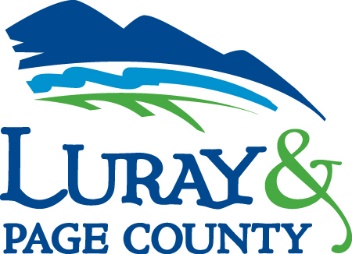 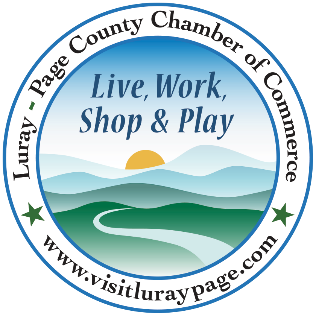 Luray-Page County Chamber of Commerce & Visitor Center18 Campbell Street, Luray, VA 22835Phone: (540) 743-3915 • Fax: (540) 743-3944www.visitluraypage.comAugust 2021 NewsletterThe Luray-Page County Chamber of Commerce's mission is to serve our members by promoting and supporting business and tourism throughout Page County. The Luray-Page County Chamber of Commerce's vision is to be the organization where our business community turns for leadership and resources.Chamber EventsTuesday, August 3rd, 9:00-10:00 AM LeadShare. This is an active, structured program for providing and receiving business referrals. It is designed to assist Chamber members in expanding their business network through the Luray-Page County Chamber of Commerce. Clancey Arnold, Membership Development & Investment Coordinator, and on the first Tuesday of every and receive direct leads from other Chamber members. This month’s meeting will be held in the Chamber & Visitor Center Board Room, 18 Campbell Street, Luray. No registration is required. Chamber Members are invited to attend whenever their schedule allows. Please remember to bring a mask.Wednesday, August 11th, 11:30 AM-1:00 PMLunch N’ Learn: Spotted Lantern Fly. Page County Tourism Orientation Program: Our Missing Link. Regina Hilliard, President of the Luray-Page County Chamber of Commerce & Visitor Center, invite all local tourism-related businesses to attend the Page County Tourism Orientation Program. This program will allow for networking, exposure to the Virginia Tourism website and social media, and Luray-Page County tourism information. Join us in the Chamber/Visitor Center Boardroom for a complimentary pizza lunch from Il Vesuvio Italian Restaurant & Pizzeria and a presentation on how frontline workers can promote local tourism. Being in the forefront and among the first interaction tourists receive as they enter Page County, frontline workers need to be engaging and informative. RSVP by Monday, August 9th to events@luraypage.com to reserve a seat.  Wednesday, August 11th, 12:00-12:30 PMValley Business Today: Brain Injury Connections of the Shenandoah Valley. Cindy Noftsinger, Executive Director of Brain Injury Connections of the Shenandoah Valley, is joining Edie Emmons to share information on their non-profit and how they help people who have been impacted by traumatic brain injuries. Listen in to the River 95.3 or https://theriver953.com/podcasts/the-valley-today/ to learn about Brain Injury Connections of the Shenandoah Valley. To be a future guest on the Valley Business Today Radio Show, contact Edie Emmons at edie.emmons@luraypage.com. Thursday, August 12th, 6:00-7:00 PMBusiness Seminar: Help Us Help YouHelp us help you. The chamber has partnered with Janet Michael from Java Media to put together some marketing and social media workshops/webinars BUT we need to know what you need to know. Meet us on Facebook in this event and tell us what you want to learn, when you want to learn it, and whether you want to do it online or in-person. We'll have several topics as options, and we want your topics as well. We will talk a bit about what kind of workshops you’d be interested in attending and talk a little marketing. Janet is always happy to answer your questions! Grab your coffee, beer or a glass of wine and meet us online. Tuesday, August 17th, 12:00-12:30 PMTourism Tuesday: Fort Valley Ranch. Ann Heck, owner of Fort Valley Ranch, is joining Edie Emmons to share information on her horseback riding and lodging business. Listen in to the River 95.3 or https://theriver953.com/podcasts/the-valley-today/ to learn about Fort Valley Ranch. To be a future guest on the Tourism Tuesday Radio Show, contact Edie Emmons at edie.emmons@luraypage.com. Thursday, August 19th, 5:30-7:00 PM Business After Hours: Heartfelt Events. Join us for this month’s Business After Hours at Heartfelt Events, 418 East Main Street, Luray. Joined by their Co-Host, Main Street Bakery and Catering, this month will offer a chance for members to learn more about their event planning business, enjoy some of Chef Chuck’s delicious food, and enjoy time with other Chamber members. This event is designed for Chamber members to meet and build relationships with other local business members. It is time to get together and enjoy each other’s company. Bring business cards for networking and to be entered in door prize raffles.Tuesday, August 31st, 11:30 AM-1:00 PMWomen in Business. Join our Women in Business group for a discussion with Vanessa Kulick, the director of Choices. She will be presenting information on Resiliency in the Workplace – Reducing the Risk of Domestic Violence (DV) through Social Emotional Learning (SEL). During the discussion, she’ll be give stats on domestic violence in Page County and leading research on SEL/DV prevents, as well as how to spot warning signs from your coworkers and employees. Lunch will be held at and catered by The Valley Cork, and will be $15.00 for Chamber members and $20.00 for potential members.New Member HighlightsFigaro’s Pet Emporium-LurayFigaro’s Pet Emporium, 23 East Luray Shopping Center, Luray is a local pet store that offers a variety of animals and high-quality pet products. Owned and operated by Jessica Chiang, they opened their doors in June of 2021. What started as a lifelong passion for animals Jessica wanted to bring a much needed service to the area. After driving at least 40 minutes every time they needed to go to a pet store, Jessica began looking for a location closer to home, and found the store front they’re in now. Seeing a need and desire for high quality pet food and supplies in our area, it made sense to start a pet store. While there, visitors can also adopt fish, birds, bunnies, reptiles, and various other critters.  For more information on Figaro’s Pet Emporium, you can visit https://www.facebook.com/figarosluray, email them at figaroluray@gmail.com, or call (540) 860-5279.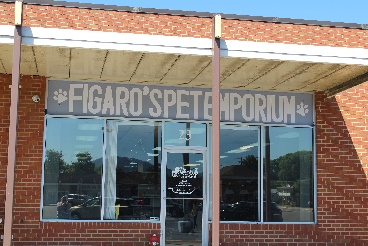 Nicole Mongold with Morris & Company Realty Nicole Mongold with Morris & Company Realty, Luray, is an up and coming real estate agent that works in Page County and surrounding areas. On April 27th, 2021 after preparing day and night, Nicole received her realtor license.  Not knowing that she had a hidden passion for real estate, Nicole helped her parents with their home search last year, when they sold their family farm and moved near the Shenandoah River. When helping with the search and learning about everything that went into it, a door was opened for her to pursue her knew found fashion. After receiving her license and working relentlessly to make a name for herself, she is now a licensed realtor working under Morris & Company Realty, LLC. If you’re looking for a new home, this young and determined, hard working realtor can help you out.  For more information you can send her an email at nlmongoldrealtor@yahoo.com, or call (540) 282-7325.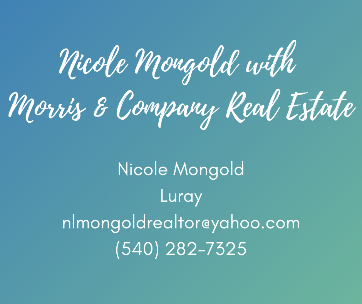 Skyview Springs Rehab and Nursing Center/Hill Valley Health CareSkyview Springs Rehab and Nursing Center/Hill Valley Health Care, 30 Mont Vue Drive, Luray, is a nursing home and rehab center for the elderly. Offering housing options for those that can no longer take care of themselves since the 1980s, Skyview Springs has changed hands a number of times over the years, and was taken over by Hill Valley Health Care in 2018. The only skilled nursing facility in Page County, the original owners saw a need for a facility that could house the elderly individuals in our community. When they opened, they started with only 60 beds, but they now have 120 beds for their patients and employ over 100 people from the community. Aside from their nursing home services, they also provide their patients with speech, physical, and occupational therapies, pallative and hospice care, and respite care for caregivers who are in need of a break. With their new membership and the easing of the ongoing pandemic, they are excited to work more in the community by offering movie nights and welcoming visitors to lift the spirits of their residents.  For more information on all of their services, you can visit http://www.skyviewsprings.com, email emiller@skyviewsprings.com, or call (540) 743-4571.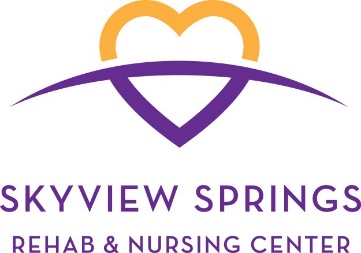 South Fork Barn & Event Venue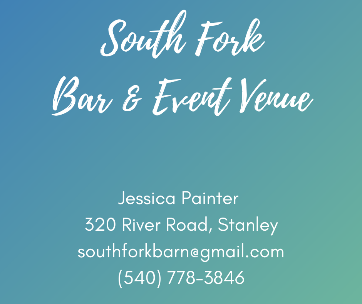 South Fork Barn & Event Venue, 320 River Road, Stanley, is one of Luray-Page County’s newest wedding venues. Run by Mike, Melissa, Cody, and Jessica Painter, South Fork Barn & Event Venue was born from Cody and Jessica’s engagement. Knowing they wanted to use the family barn for their wedding, they began renovations and had the ceremony of their dreams. After a beautiful wedding and reception, they realized that they had the perfect location to start a wedding venue. After a year of planning and ongoing renovations, they were able to open their doors this past June for weddings and events. With a variety of packages for events of all sizes, they’re excited to see all the happy couples that will come through their doors.  For more information, you can visit http://www.southforkbarneventvenue.com, send an email to southforkbarn@gmail.com, or call (540) 778-3846.Member SpotlightH2ecO Mobile Pressure Washing LLCH2ecO Mobile Pressure Washing LLC, Luray, is a mobile power washing company that services Page County and the surrounding areas. Started by Cliff Thomas in 2016, they have quickly become the go-to power washing service for the area. After living in Florida and seeing an abundance of power washing companies and how lucrative of a business it was, it was an easy decision to start one in Page County when he moved back. For the past 5 years, Cliff has been keeping houses and business spic and span. Built on the principals of professionalism and quality, they now have over 80 5-Star reviews online and are still going strong.  You can find more about their services by visiting https://www.h2ecopressurewashing.com/, sending an email to H2ecopressurewashing@gmail.com, or calling (540) 860-2914.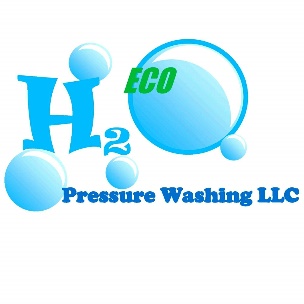 * Any advertising inserted and printed in this newsletter and the content of those inserts and print ads are not sponsored or endorsed by the Luray-Page County Chamber of Commerce.*Staff:Gina Hilliard, PresidentEdie Emmons, Social Media & Marketing Assistant Clancey Arnold, Membership Development & Investment AdministratorCourtney Stoneberger, Chamber & Tourism AssistantBoard of Directors:Executive Officers:Chris Jenkins, Chair – Faithbrooke Barn and VineyardsMark Dofflemyer, Vice-Chair – Pioneer Bank DezaRae Beers, Secretary – Yogi Bear's Jellystone ParkMiranda Cave, Treasurer – Blue Ridge BankMark Leach, Past Chair of the Board – Patron
John Shaffer, Chair of the Tourism Division – Luray CavernsBoard Members:Travis Clark – Valley Health Page Memorial HospitalMitch Lovinger – Appexnetwork Physical TherapyKim Blosser – Lord Fairfax Community CollegeSable Ponn – Funkhouser Real Estate GroupBart Patton - Patton Gunsmith WorksTanya Jones – Red Zinnia ConsultingDavid Thomas - Valley Star FarmVolunteers:Jerry GriffinFollow Us on Social MediaFacebookLurayPageCountyChamberVisitLurayPageVACabinCapitalofVirginiaInstagramLurayPageCountyChamberVisitLurayPageVATwitterVisitLurayPageYou TubeLurayPageCountyChamberVisitLurayPageVAAmbassadors: Clancey Arnold, Chair – Luray-Page County Chamber of Commerce Nancy Boyer – Page County Public ForumSable Ponn – Sable Ponn, Funkhouser Real Estate GroupZory Glaser – Cardinal Cottage Vacation Cabin Rental Amanda Petty – Amanda Petty Homes with Re/Max GatewayChristine Caldwell – Studio 31.13Tourism Council:Restaurants: CeCe Castle, Secretary – Brookside RestaurantRomeo Pugliese - Mamma Mia Italian RestaurantLodging: Nancy Sottosanti, Treasurer – Shenandoah River OutfittersJohn Shaffer, Chairman – Luray Caverns MotelsJim Sims – The Mimslyn InnAttractions: Bill Schumacher, Vice-Chairman – Fort Valley RanchSue Ishak – Wisteria Farm and VineyardServices: Helen Morton – Delaware North Chris Jenkins – Faithbrooke Barn and Vineyards  Nina Fox – County of Page Sally Hurlbert – Shenandoah National ParkStaff:Gina Hilliard, PresidentEdie Emmons, Social Media & Marketing Assistant Clancey Arnold, Membership Development & Investment AdministratorCourtney Stoneberger, Chamber & Tourism AssistantBoard of Directors:Executive Officers:Chris Jenkins, Chair – Faithbrooke Barn and VineyardsMark Dofflemyer, Vice-Chair – Pioneer Bank DezaRae Beers, Secretary – Yogi Bear's Jellystone ParkMiranda Cave, Treasurer – Blue Ridge BankMark Leach, Past Chair of the Board – Patron
John Shaffer, Chair of the Tourism Division – Luray CavernsBoard Members:Travis Clark – Valley Health Page Memorial HospitalMitch Lovinger – Appexnetwork Physical TherapyKim Blosser – Lord Fairfax Community CollegeSable Ponn – Funkhouser Real Estate GroupBart Patton - Patton Gunsmith WorksTanya Jones – Red Zinnia ConsultingDavid Thomas - Valley Star FarmVolunteers:Jerry GriffinFollow Us on Social MediaFacebookLurayPageCountyChamberVisitLurayPageVACabinCapitalofVirginiaInstagramLurayPageCountyChamberVisitLurayPageVATwitterVisitLurayPageYou TubeLurayPageCountyChamberVisitLurayPageVA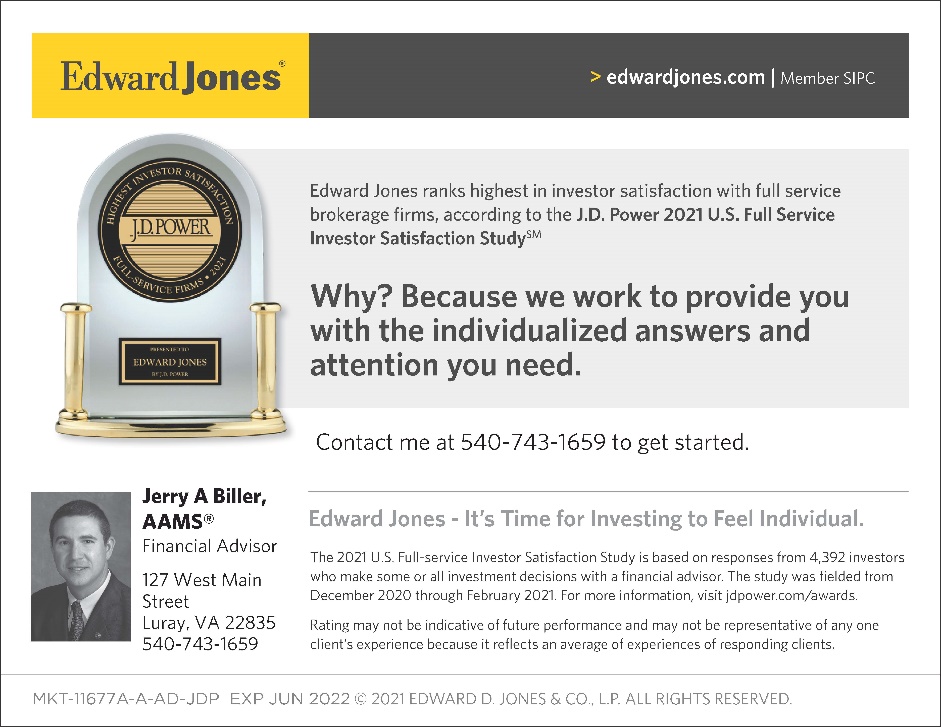 